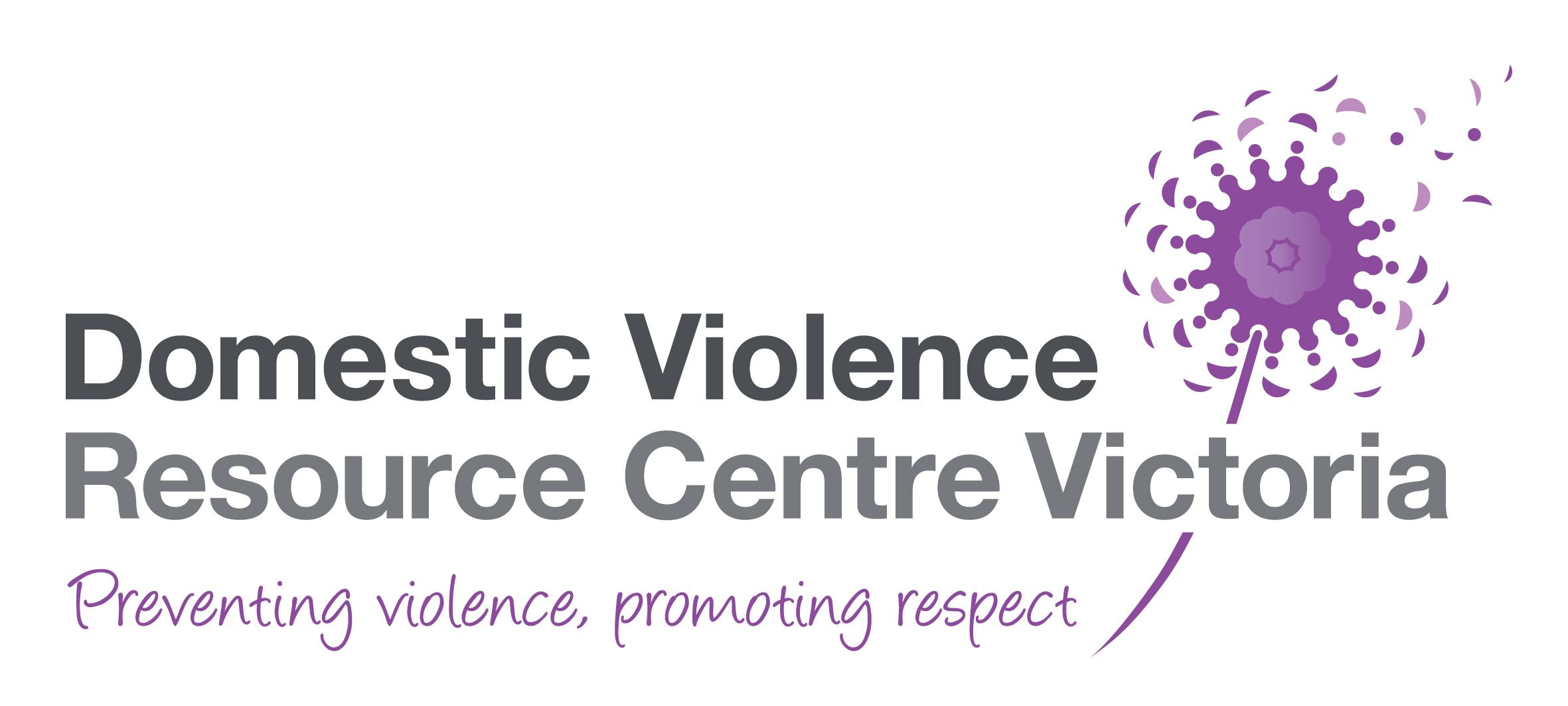 Position DescriptionPOSITION DETAILSPOSITION DETAILSTitleFamily Violence Trainer Type and TenureFull-time 12 months contract, with the possibility of extension.LocationCarlton, Victoria. Regular travel including regional travel to training locations around Victoria is required as part of this role including overnight stays.Reports ToManager, Training – Workforce Strategy and CapabilityAward and AgreementSocial, Community, Home Care and Disability Services Award 2010DVRCV Enterprise Bargaining Agreement 2005ClassificationSCHCADS Level 6.1Salary$83,229.12CONTEXTCONTEXTOrganisational ContextDomestic Violence Resource Centre Victoria (DVRCV)’s vision is to create a world in which gender equality ensures women and their children are thriving, respected and free from violence.We are a statewide organisation working across prevention and response providing:Training courses, forums, events and workshopsResources for professionals, victims, friends and familyFamily violence websites and online resourcesAdvocacy and policy adviceInformation and referralsRole ContextDVRCV is a Registered Training Organisation (RTO) and provides training for domestic/family violence units of competency from the Community Services Training package as well as non-accredited training to meet workforce development needs from prevention to response.  DVRCV trainers have family violence practice expertise and have worked in the specialist or mainstream service system supporting women and/or children who have experienced family violence. Family Violence Trainers are supported by DVRCV to develop accredited training skills as part of their employment with DVRCV.Trainers are responsible for the design and development of new, innovative training as well as the high quality delivery and evaluation of all DVRCV’s training packages as part of the Workforce Strategy and Capability Team.KEY RESPONSIBILITIESKEY RESPONSIBILITIESStakeholder ManagementProvide professional consultation on training development and materials to workers in related fieldsEngage in respectful, positive and strategic communication with key stakeholdersOperationsDevelop and deliver training for participants from a wide range of backgrounds and organisations across Victoria, either as a sole trainer or in a co-facilitation roleReview participant evaluation forms and incorporate participant feedback into training and training materialsWork within DVRCV’s quality assurance framework to ensure all training is evidence based, high quality and up to dateDesign and develop high quality training and materials relating to family for a range of audiences to support workforce development activity and meet training deliverablesProject ManagementManage projects as requested by the Director, Workforce Strategy and CapabilityUtilise DVRCV’s project management tools to scope, design, deliver and report on projects as requiredEnsure projects are delivered on time and within budgetFinancial ManagementEnsure that all costs incurred are submitted to the Team Leader in a timely mannerSupport the development of project/training budgetsRisk and ComplianceUndertake professional development activities to maintain compliance with the Australian Quality Training Framework (AQTF) Proactively manage OHS risks when working off-site delivering trainingOrganisational Expectations Work within an evidence based  feminist framework that addresses all violence against women (including family violence) as a gendered issueAdhere to DVRCV’s values in internal activity and when representing the organisationParticipate in and contribute to staff meetings/events/celebrationsIdentify own professional development needs and share new knowledge with othersSupport the development of new resources, policies and practiceAssist the Front Desk as required by providing information and referral options to survivors of violence in an empathic and sensitive manner Adhere to all policies in the DVRCV Policy ManualUndertake other duties as requiredKey  Selection CriteriaKey  Selection CriteriaQualificationsTertiary qualification or significant experience in social work, community development, human services or welfare Certificate IV in Training and Assessment (desired) or ability to undertake Certificate IV in Training and Assessment within first 6 months of employmentExperienceExpertise in working directly with victim/survivors of family violence or sexual assault (mandatory)Experience in undertaking risk assessment with victim/survivors of family violence (mandatory)Knowledge and understanding of feminist frameworks (mandatory)Family violence case management expertise  and/or crisis response experience (desired) Expertise in the development, delivery and evaluation of training for adult learners (desired)Knowledge of AQTF requirements through experience in or with a Registered Training Organisation (desired)Detailed knowledge of the Victorian family violence sector (desired)SkillsProject management expertise Sound computer literacy and proficiency in use of Microsoft Office Effective time management and organisational skills High level written and verbal communication skillsPublic speaking skillsADDITIONAL INFORMATIONADDITIONAL INFORMATIONWork Health and SafetyAll employees are required to carry out their duties in a manner that does not adversely affect their own health and safety and that of others by reporting all incidents and injuries as well as cooperating with any measures introduced in the workplace to improve work health and safety.Drivers LicenceA current Victorian Drivers Licence is required for this position.Police CheckA national police record check is required as part of the recruitment process.